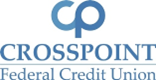 105 Sanford Street • Hamden, CT 06514 • (203) 288-1695 • FAX (203) 230-9435200 Orange Street • New Haven, CT 06510 • (203) 946-8700 • FAX (203) 946-8702501 Crescent Street • New Haven, CT 06510 • (203)392-9900 • FAX (203) 392-9905249 West Main Street • Branford, CT 06405 • (203) 786-6410 • FAX (203) 483-4290			VISA DEBIT/ATM CARD APPLICATION(Check your selection)	 NEW                                               ATM CARD                     				 REPLACEMENT                            VISA DEBIT CARD   					                    Personal InformationPlease complete all informal letters and print clearly. Only one (1) card per signer.	Cardholder 1 Name: 															         				 		First 				Last				MI (optional)	Cardholder 2 Name: 															  	                          First 				Last				MI (optional)Mailing Address:      													          City 					State				ZIPMember Number:     				 		Number of Cards: 			Signatures:Authorized Signer/Cardholder 1: 									Authorized Signer 2: 		      									PLEASE NOTE: There will be a $7 replacement fee when reordering your card(s). The Credit Union will waive the $7 replacement fee for stolen cards only.---------------------------------------------------------------------------------------------------------------------INFORMATION ABOUT YOUR CARDYour debit card will be received in seven to ten business days.Upon receiving your card, you will need to call to activate it from a number that was previously provided to the Credit Union. Please verify you have up to date contact information listed with the credit union. You will be prompted to select a PIN automatically after successful activation over the       phone